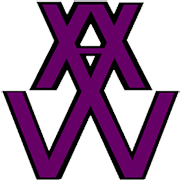 Ashley Valley Education CenterTEACHER AND STUDENT SUCCESS ACTALLOCATION FOR FY2024: $71,283.47Many of our students struggle with life problems, attendance, and need extra support. We will hire a social worker/therapist and part-time aide to help our students with strategies to be successful in school and life. Professional Development. Provide training for school staff as needed. Staff will identify training that will help them better understand student needs.Improve collective teacher efficacy. Collective efficacy refers to a shared belief that the school's staff can have a positive impact on student achievement - despite other influences in the students' lives that challenge their success. Collective efficacy is evident when teachers see themselves as part of a team working for their students. When educators believe in their collective ability to lead the improvement of student outcomes, higher levels of achievement result (Donohoo, 2018). Research has demonstrated that in schools where there is a high degree of collective efficacy, teachers display a positive attitude to professional development, exhibit deeper implementation of evidence-based instructional strategies, and have a stronger focus on academic pursuits. ln addition, student behavior improves, and they exhibit more positive beliefs about their ability to grow and learn at school. (Donohoo, 2017). Licensing. Rigorous online curriculum, assessments, data, and reports. Platform that gives teachers and students ownership over their education. Educational Supplies.